Чайник для кипячения воды ИНСТРУКЦИИ ДОБРО ПОЖАЛОВАТЬ В МИР KITCHENAID!Мы помогаем вам готовить восхитительные напитки для семьи и друзей. Держите данное руководство под рукой, чтобы обеспечить долгий срок службы и правильное использование своего чайника. Оно содержит полезные сведения о том, как использовать изделие и ухаживать за ним.  Ваша радость – наша первейшая цель.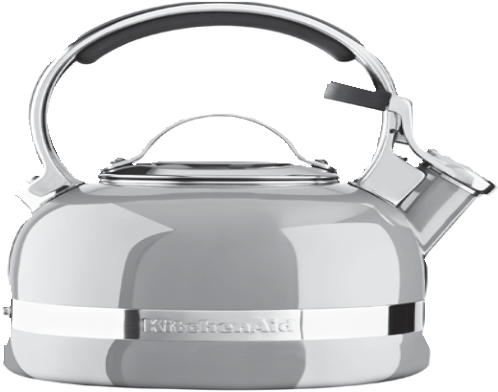 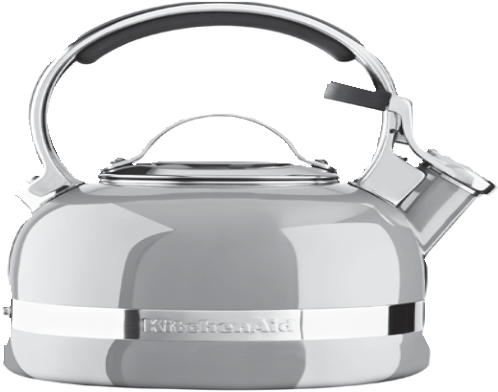 Если вы живете не в США или Канаде, перейдите по адресу international.KitchenAid.com, чтобы попасть на свой региональный веб-сайт KitchenAid и получить информацию о клиентской поддержке.	РУКОВОДСТВО ПО ЭКСПЛУАТАЦИИ ЧАЙНИКА                                                     СОДЕРЖАНИЕЧАСТИ И ИХ ХАРАКТЕРИСТИКИЭКСПЛУАТАЦИЯ ЧАЙНИКА ДЛЯ КИПЯЧЕНИЯ ВОДЫУХОД ЗА ЧАЙНИКОММОДЕЛИ ЧАЙНИКОВГАРАНТИЯ        ЧАСТИ И ИХ ХАРАКТЕРИСТИКИ                                                                 Стиль А                                                                                                     1,4 литра  Стиль В                                                                                                     1,9 литра  Стиль С                                                                                                     1,9 литра        ЧАСТИ И ИХ ХАРАКТЕРИСТИКИ                                                                 Стиль D                                                                                                    1,9 литра  Стиль Е                                                                                                     1,9 литра        ЭКСПЛУАТАЦИЯ ЧАЙНИКА Перед первым использованием вымойте в горячей мыльной воде. Сполосните и вытрите насухо.В результате перегрева чайник с дном из керамической эмали может прикипеть к стеклянной поверхности плиты, из-за чего потребуется замена варочной панели плиты. Не оставляйте чайник на стеклянной поверхности плиты; снимите его и поставьте на термостойкую поверхность, например, на разделочную доску.Используйте прихватки или кухонные рукавицы, чтобы держать горячий чайник.Снимая чайник с плиты, всегда поднимайте его. Если тянуть чайник по плите, это может повредить варочную поверхность или основание чайника.Данный чайник не предназначен для коммерческого или ресторанного использования.Лучше ставить чайник на конфорку с тем же диаметром, что и диаметр основания чайника. При использовании газовой плиты не допускайте, чтобы пламя выходило по сторонам из-под чайника.Не допускайте переполнения чайника. Уровень воды в чайнике должен быть ниже уровня нижней части носика. Перед кипением чайник должен быть заполнен водой хотя бы наполовину. Не допускайте, чтобы вода полностью выкипела в чайнике.Крышка чайника должна плотно сидеть на чайнике.Лучше всего нагревать чайник на среднем или умеренно сильном огне.Чайник начинает свистеть при закипании воды. Чтобы свисток раздался в нужное время, наливайте воду до уровня ниже носика чайника и плотно закрывайте чайник крышкой.Ставьте чайник остывать на термостойкую поверхность. Не оставляйте чайник на горячей конфорке.Если чайник перестал свистеть, и его гарантийный срок не вышел, обратитесь в компанию KitchenAid.        УХОД ЗА ЧАЙНИКОМ                                               Чайник не пригоден для мойки в посудомоечной машине. Мойте его только вручную. Повреждение поверхности в результате химической реакции или воздействия чистящих средств, включая, в том числе, губки для мытья, абразивные чистящие средства или автоматические посудомоечные машины не покрывается ограниченной гарантией на изделие.Лучше всего опорожнять чайник и мыть его в горячей мыльной воде после каждого использования. Затем споласкивайте его и вытирайте насухо.Для чистки внешней поверхности не используйте абразивные материалы или металлическую мочалку, так как на ней могут остаться царапины.Если из-за использования жесткой воды образовались минеральные отложения внутри чайника, наполните чайник равным количеством воды и белого уксуса. Доведите до кипения, убавьте огонь и подержите на огне в течение 10 минут. Выльете воду с уксусом и хорошенько ополосните. В случае необходимости повторите эту процедуру.Внешнюю часть чайника из керамической эмали можно чистить мягкой губкой или любой неабразивной чистящей салфеткой. Используйте теплую мыльную воду и ополосните; затем вытрите насухо.ТОЛЬКО ДЛЯ ЧАЙНИКОВ ИЗ НЕРЖАВЕЮЩЕЙ СТАЛИ:Внешнюю часть чайника из нержавеющей стали можно чистить мягкой губкой или любой неабразивной чистящей салфеткой. Используйте теплую мыльную воду и ополосните; затем вытрите насухо.Для удаления белой пленки используйте слабый раствор лимонного сока или уксуса и воды.Перегрев может вызвать появление коричневых или синих пятен на поверхности чайника. Эти пятна можно удалить путем полирования. Для полирования используйте скребок из нержавеющей стали с мягкой тряпочкой, протирая чайник круговыми движениями. Вымойте, ополосните и вытрите.        МОДЕЛИ ЧАЙНИКОВ                                                                        Модели чайников                                                                                      В следующей таблице приводится перечень всех наших чайников для кипячения воды.        ГАРАНТИЯ И ТЕХНИЧЕСКОЕ ОБСЛУЖИВАНИЕ                                                          Гарантия на кухонную посуду KitchenAid                                                             Ограниченная пожизненная гарантия на кухонную посуду KitchenAid, действующая в странах Европы, Ближнего Востока и Африки.КIТСНЕNАID НЕ НЕСЕТ НИКАКОЙ ОТВЕТСТВЕННОСТИ ЗА КОСВЕННЫЕ УБЫТКИ.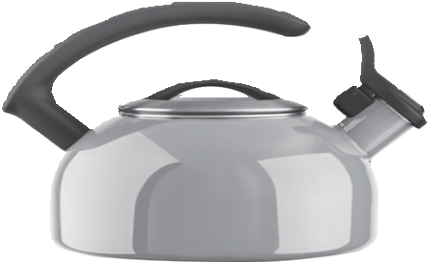 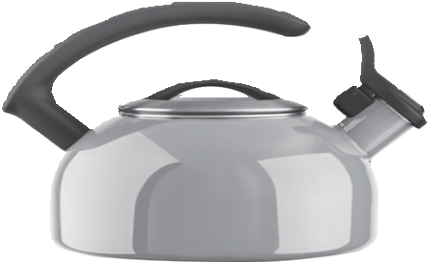 Ручка в форме буквы "С" с удобным захватомСъемная крышка для удобного наполнения и чисткиНосик, открывающийся большим пальцем, для легкого розлива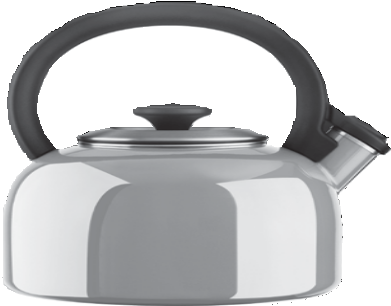 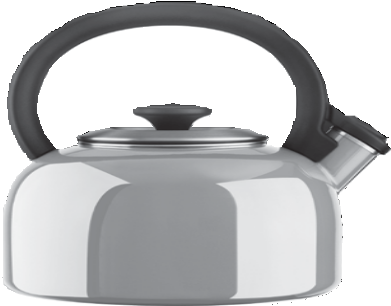 Сплошная ручка с удобным захватомКнопка на ручке, нажимаемая ладонью, для легкого розливаСъемная крышка для удобного наполнения и чистки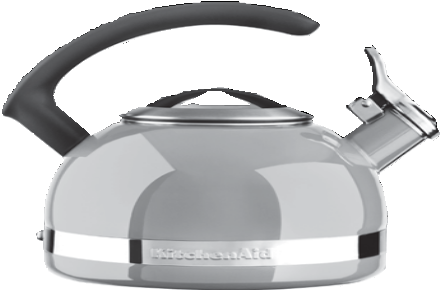 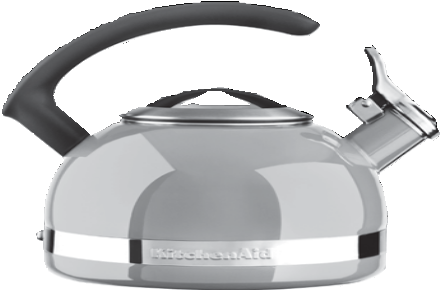 Ручка в форме буквы "С" с удобным захватомСъемная крышка для удобного наполнения и чисткиНосик, открывающийся большим пальцем, для легкого розливаОпоясывающая лента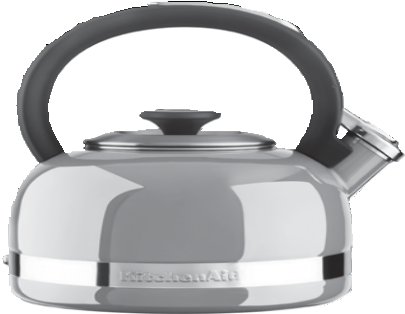 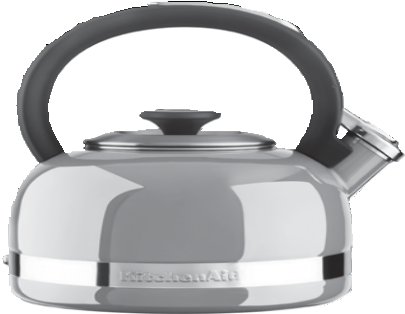 Сплошная ручка с удобным захватомКнопка на ручке, нажимаемая ладонью, для легкого розливаСъемная крышка для удобного наполнения и чисткиОпоясывающая лента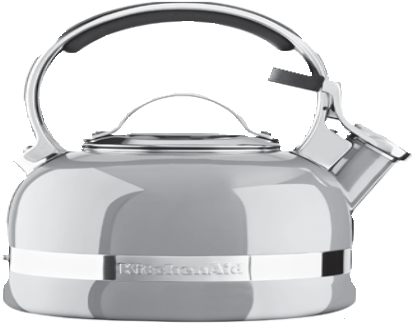 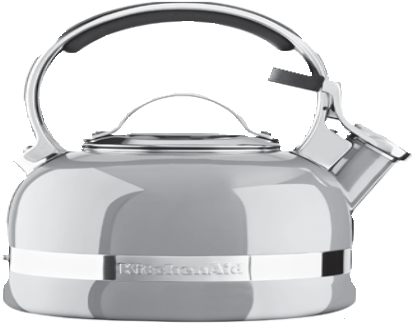 Сплошная ручка из нержавеющей стали с удобным захватомСъемная крышка для удобного наполнения и чисткиНосик, открываемый рычажком с силиконовым покрытием, для легкого розливаОпоясывающая лента Выступ по контуруЧайник для кипячения водыРазмерХарактеристикиНомер моделиСтиль АСтиль АСтиль АСтиль А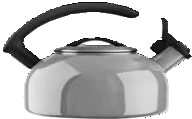 Ручка в форме буквы "С"KTEN15ANс удобным захватомKTEN15AN1,4 литраНосик, открывающийся большим пальцем, для легкого розливаСъемная крышка для удобногоKTEN15ANнаполнения и чисткиKTEN15ANСтиль ВСтиль ВСтиль ВСтиль В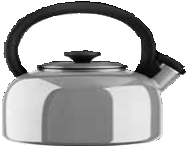 Сплошная ручкаKTEN20BNс удобным захватомKTEN20BN1,9 литраКнопка на ручке, нажимаемаяладонью, для легкого розливаKTEN20BNСъемная крышка для удобногоKTEN20BNнаполнения и чисткиKTEN20BNСтиль ССтиль ССтиль ССтиль С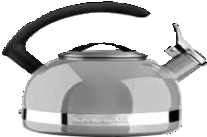 Ручка в форме буквы "С"KTEN20CBс удобным захватомKTEN20CB1,9 литраНосик, открывающийся большим пальцем, для легкого розливаСъемная крышка для удобногоKTEN20CBнаполнения и чисткиKTEN20CBОпоясывающая лентаKTEN20CBСтиль DСтиль DСтиль DСтиль D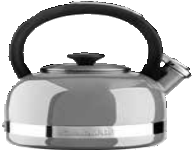 Сплошная ручкаKTEN20DBс удобным захватомKTEN20DB1,9 литраКнопка на ручке, нажимаемая ладонью, для легкого розливаСъемная крышка для удобногоKTEN20DBнаполнения и чисткиKTEN20DBОпоясывающая лентаKTEN20DBСтиль ЕСтиль ЕСтиль ЕСтиль Е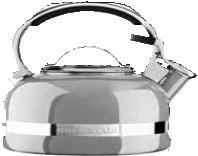 Сплошная ручка из нержавеющей сталиKTEN20SBс удобным захватомKTEN20SB1,9 литраНосик, открываемый рычажком с силиконовым покрытием, для легкого розливаСъемная крышка для удобногоKTEN20SBнаполнения и чисткиKTEN20SBОпоясывающая лентаKTEN20SBВыступ по контуруПовреждения при получении:На что не распространяется гарантия:KitchenAid не оплачивает:Если при получении и осмотре у товара обнаруживается дефект, KitchenAid обязуется предоставить аналогичный или похожий товар или запасную деталь. Данная гарантия распространяется только на первоначального покупателя при условии подтверждения совершенной покупки с указанием даты и не может быть передана другим лицам.1. Повреждения, возникающие в результате обычного износа, такие как царапины, углубления, пятна, изменение окраски поверхности или другие повреждения, которые не влияют на функциональность кухонной посуды.При обычных гарантийных обстоятельствах не оплачивается замена частей и стоимость ремонтных работ в связи с устранением дефектов материалов и изготовления. Техническое обслуживание должно осуществляться авторизованным центром обслуживания KitchenAid.Если при получении и осмотре у товара обнаруживается дефект, KitchenAid обязуется предоставить аналогичный или похожий товар или запасную деталь. Данная гарантия распространяется только на первоначального покупателя при условии подтверждения совершенной покупки с указанием даты и не может быть передана другим лицам.При обычных гарантийных обстоятельствах не оплачивается замена частей и стоимость ремонтных работ в связи с устранением дефектов материалов и изготовления. Техническое обслуживание должно осуществляться авторизованным центром обслуживания KitchenAid.Если при получении и осмотре у товара обнаруживается дефект, KitchenAid обязуется предоставить аналогичный или похожий товар или запасную деталь. Данная гарантия распространяется только на первоначального покупателя при условии подтверждения совершенной покупки с указанием даты и не может быть передана другим лицам.2. Повреждения, вызванные неправильным обращением, неосторожностью, порчей, неправильным использованием, пожаром, наводнением, кражей, стихийными бедствиями, халатностью, коррозией, изменениями, экстремальными температурами или несоблюдением инструкций производителя по использованию и уходу.При обычных гарантийных обстоятельствах не оплачивается замена частей и стоимость ремонтных работ в связи с устранением дефектов материалов и изготовления. Техническое обслуживание должно осуществляться авторизованным центром обслуживания KitchenAid.Если при получении и осмотре у товара обнаруживается дефект, KitchenAid обязуется предоставить аналогичный или похожий товар или запасную деталь. Данная гарантия распространяется только на первоначального покупателя при условии подтверждения совершенной покупки с указанием даты и не может быть передана другим лицам.3. Повреждения или поломка в результате падения или удара.При обычных гарантийных обстоятельствах не оплачивается замена частей и стоимость ремонтных работ в связи с устранением дефектов материалов и изготовления. Техническое обслуживание должно осуществляться авторизованным центром обслуживания KitchenAid.Если при получении и осмотре у товара обнаруживается дефект, KitchenAid обязуется предоставить аналогичный или похожий товар или запасную деталь. Данная гарантия распространяется только на первоначального покупателя при условии подтверждения совершенной покупки с указанием даты и не может быть передана другим лицам.4. Стоимость доставки, перевозки или страхования при отправке запасных деталей или возврате товаров с дефектами в авторизованный центр обслуживания KitchenAid4. Стоимость доставки, перевозки или страхования при отправке запасных деталей или возврате товаров с дефектами в авторизованный центр обслуживания KitchenAid5. Коммерческое использование данного товара.6. Незначительные недостатки или дефекты, связанные с вариациями окраски, эмали, металла, пластика, силикона, керамики или стекла.7. Замещающие товары или детали при использовании за пределами Европы, Ближнего Востока и Африки.KitchenAid не оплачивает: Стоимость ремонта или замены в случаях, на которые не распространяется гарантия, берет на себя покупатель. Техническое обслуживание должно осуществляться авторизованным центром обслуживания KitchenAid.8. Повреждение поверхности в результате химической реакции или воздействия чистящих средств, включая, в том числе, губки для мытья, абразивные чистящие средства или автоматические посудомоечные машины.9. В случае с наборами посуды заменяется только дефектная деталь или товар.